УКРАЇНА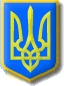 Виконавчий комітет Нетішинської міської радиХмельницької областіР О З П О Р Я Д Ж Е Н Н Я04.04.2023					Нетішин			     № 160 /2023-ркПро тимчасове виконання обов’язків директора Фонду комунального майна міста НетішинаВідповідно до пункту 20 частини 4 статті 42 Закону України «Про місцеве самоврядування в Україні», постанови Кабінету Міністрів України від                          09 березня 2006 року № 268 «Про упорядкування структури та умов оплати праці працівників апарату органів виконавчої влади, органів прокуратури, судів та інших органів», зі змінами та доповненнями, розпорядження міського голови від 04 квітня 2023 року № 42/2023-рв «Про надання директору Фонду комунального майна міста Нетішина Косіку О.В. відпустки»:1. Тимчасове виконання обов’язків директора Фонду комунального майна міста Нетішина, на період частини невикористаної щорічної основної  відпустки та частини щорічної основної відпустки директора Фонду комунального майна міста Нетішина КОСІКА Олега Володимировича від             17 квітня до 12 травня 2023 року включно покласти на спеціаліста 1 категорії Фонду комунального майна міста Нетішина ЦИСАРУК Антоніну Володимирівну.Підстава: заява директора Фонду комунального майна міста Нетішина Олега Косіка від 31 березня 2023 року.2. Установити спеціалісту 1 категорії Фонду комунального майна міста Нетішина Цисарук Антоніні Володимирівні за виконання обов’язків тимчасово відсутнього директора Фонду комунального майна міста Нетішина Косіка Олега Володимировича доплату у розмірі різниці між фактичним посадовим окладом директора Фонду комунального майна міста Нетішина (без урахування надбавок та доплат) і посадовим окладом спеціаліста 1 категорії Фонду комунального майна міста Нетішина. 3. Контроль за виконанням цього розпорядження покласти на заступника міського голови з питань діяльності виконавчих органів ради                              Оксану Латишеву.Міський голова						    Олександр СУПРУНЮКЗ розпорядженням ознайомлені:Косік О.В.						«____»____________2023 рокуЦисарук А.В.					«____»____________2023 року